The Effect of Social Capital on Innovation and CreativityMohsen rezaee1, fakhrodin hejazi21PhD Student of Accounting shiraz university and Faculty member Emam Javad university, Yazd, Iran.2PhD Student of management and CEO Behnavard, Yazd, Iran.Abstract: The purpose of this study is the role of internal social capital in organizational innovation. In order to do research survey method was used. A questionnaire was used to collect research data. The standard questionnaire that its validity was confirmed according to the experts. Its reliability was confirmed by Cronbach's alpha. questionnaire was distributed among the population of 120 Family and nonfamily companies of which 105 questionnaires were collected. Collected data were analyzed by Spss software. Collected data were analyzed by Spss software. The findings indicate that social capital and organizational innovation in nonfamily firms, there is a positive correlation. Among subscales of social capital the cognitive structure of in nonfamily firms close relationship with organizational innovation.[Mohsen rezaee, fakhrodin hejazi. The Effect of Social Capital on Innovation and Creativity. N Y Sci J 2018;11(9):51-58]. ISSN 1554-0200 (print); ISSN 2375-723X (online). http://www.sciencepub.net/newyork. 7. doi:10.7537/marsnys110918.07.Keywords: structural dimension, relational dimension, the cognitive.IntroductionFirst, as a social issue in the field of domestic and innovation organizations pay. Then the importance of the topic and offered and more purpose, questions and hypotheses and then paid to the definition of the term.Innovation requires collective effort of all individuals and units within the organization and streamline organizational social capital through collective action to create innovation in an organization (Chen, 2008). The reason for this is that individuals, groups and organizations in the cause of knowledge and relationships and high level of participation and the successful application of new ideas are raised (brooks,2006) In such organizations is encouraging and stimulating collective action guide and coordinate internal, continuous pursuit of common goals guarantees (kootamaki ، 2004).Social capital is creating competitive advantage (Foosel ، 2006). Innovation Is introduced as one of the main factors in maintaining a competitive management and long term organizational success in the competitive markets. (zang, 2008) and organizations that have the capacity to innovate faster than without innovation organizations will be able to respond to environmental challenges (segara, 2008).Many studies have been done on the relationship between social capital and innovation, But none in relation to internal social capital and innovation organizations have not discussed. That's why we decided to play the role of social capital in organizational innovation examine.Records managementVaralinv 2014 in a study entitled The role of internal social capital in innovation in family firms did they reached to this conclusion, non-family social capital by creating a new line like family social capital on organizational innovation is effective and the relationship between family and non-family members, organizational innovation makes it easy and social capital in both direct and positive effects on innovation.Books in 2009 in a paper entitled "social capital innovation performance in developed countries" to analyze the relationship between the features, characteristics and performance of network innovation. His findings showed that the size of networks and social capital has significant positive impact on innovation performance. Thus, the networks facilitate the interaction between individuals and groups, increased their level of cooperation and coordination and by creating new opportunities for them to improve their innovation performance.Rezvani In a study in 1390 entitled "The role of social capital organization, attitude toward organizational innovation" in the knowledge-based companies pay descriptive and correlational at Tehran University Science and Technology Park to the conclusion that organizational social capital and organizational innovation orientation, plays a effective and significant role and the relational dimension of social capital is a predictor of willingness to innovate. But cognitive and social capital cannot be a predictor for organizational innovation orientation.In a study conducted in 2006, Lena and pill, the impact of social capital on innovation activities, to the conclusion that the dimensions of social capital, each with different effects and difference lays on innovative activities and institutional trust by spending more time on innovative activities, facilitate innovation.Pound (2005) in a study entitled "Social capital and structural aspects of the innovation" concluded that human capital - social and organizational ability and incremental innovation capacity to affect and increase their and Casa (2006) showed social capital especially structural aspects, in the form of non-formal and informal networks of civic engagement has a positive impact on innovation activities.In study Saeida Ardakani and colleagues in 1392 as identify factors affecting the development of individual innovations carried out in Yazd, concluded that seven factors (interaction, leadership, communication, knowledge, integrity, institutional support and incentives) has a significant effect on innovation and among these variables, knowledge is more effective.In a study that Namazi and Kerman in 1387 under the impact of ownership on the performance of companies listed on the Stock Exchange did, concluded that Between institutional ownership and firm performance, there is a significant negative relationship. Also a significant relationship was observed between private ownership and performance.Research methodIn the present study researcher tries what is without any intervention or report concludes and concrete results from his position (Naderi and Seafe Naraghi,1384) in this research given that the real objective and systematic description of the role of social capital in family and nonfamily internal organizational innovation is line research is descriptive.Research hypothesis1. There is a significant relationship between social capital and nonfamily ownership and quality of work.2. There is a significant relationship between social capital and nonfamily ownership.3. There is a significant relationship between social capital and nonfamily ownership with profit.The data collection toolThe questionnaire has two parts, the first part was related to demographic data and the second part contains 15 questions that 6 the first question was related to family firms which has three dimensions: cognitive, behavioral, relational, respectively. And six second question is related to nonfamily firms 6 the second question related to nonfamily companies that has three dimensions: cognitive, behavioral and relational been and the last three questions, family and nonfamily firms have been common questions which was conducted using a Likert scale of five options. Options each question, including completely disagree, disagree, unique, agree and strongly agree is that respectively, from one to five was scored.Table 1: relevant questionsReliability and Validity of tools In order to determine the validity of questionnaire used reviews of teachers that by giving questionnaires to a number of professors, verified questionnaire was conducted. Reliability or validity, the degree to which measuring tools, variable, or what the concept should be measured to measure. Reflect concept review and reliability of the questionnaire was based on foreign research has been in the range of 0.7 that of course, the researchers also the reliability of the 0.7 gain, the Cronbakh's alpha coefficient. Reliability, is an expression of Stability results In performing this re-test, to repeat a measurement method. This means that The result is the same answer, every time the variable that is measured with the same tools. Reliability is an important tool to assess its quality (Abedi, 145:2008).Method of data collectionAfter verification of the questionnaire, data were collected, the method of collecting information free. Information free refers to the methods in which the researcher to collect information is forced to go the outside environment and referring to people or the environment, and communicate directly with the unit of analysis, that's mean people, ranging from the provinces, institutions, settlements, cases, etc, to collect intended information. (Imani & Ghafarinasab, 2010), In Tehran companies, questionnaire, the email gets to the people and in the same email, they will be asked to complete questionnaires. In state of Yazd with referring to companies and giving questionnaires to patients action was to collected of questionnaire after its completion by them.Method of decomposition and analysis of dataIn this study, decomposition and statistical analysis was based on the level and analyzed using SPSS software version 17 was conducted.Stability of questionnaireCronbakh's alpha was used to determine the reliability of questionnaire. If alpha is greater than 0.7, the questionnaire has acceptable reliability (Moomeni, 2007).The table, offers Cronbakh's alpha and the number of questions in the questionnaire, and questionnaire variables. Since the Cronbakh's alpha of the questionnaire and variables is greater than 0.7, Therefore, the test is proved to be reliable.Method of data analysisIn this research, describe the demographic data research using descriptive statistics, frequency table and pie and bar charts described; The data are analyzed using software SPSS 18, confirmed relationships between variables and factors through modeling techniques PLS is determined using the software smart PLS2 (Is a technology-driven modeling and variance path and to study theories and simultaneously measure provides). This method can be used in the sample volume is small or complex models or distribution of variables is not normal. And In order to test the hypothesis with the aim of at the same time assessing relationships, will be used direct or indirect, between variables.Table 2: Calculation of the reliability of the questionnaire related questionsTable 3: Test of normality of variablesAs a result, use of the Kolmogorov-Smirnov test for all variables, Due to the significant level that is smaller than 0.05, So confidence 95% level, assuming normal is rejected. Therefore, all variables are abnormalDescriptive StatisticsIn this part of the statistical analysis and decomposition, to examines how statistical sample distribution by in terms of variables such as gender, status, marital status, education level, work experience and age are discussed.Table 4: DemographicAccording to the table above, of the 105 individuals who have the answer, 86 were male and 19 were female. The table shows that about 82 percent male and 18 percent were female, and 90% are married and 10% single. Also, about 33 percent of people above 40 years of age. In terms of education, around 58% have a master's degree, 31% of experts, 10% Ph.D., an associate's degree to be 1%. On the other hand, about 40% of the subjects less than 10 years, 32% between 11 and 18 years, 21% between 19 and 25 years and 7% higher than 25 years of service.Inferential statisticsComparison of research variables With mediocre it of the measurement scaleT-test, a sample for comparing the average observed variables of research variables with the theoretical mean of measurement scale, has shown That's according to a significance level of less than 0.05, average all variables meaningful is different from the theoretical mean and according to the average obtained from variables, it can be concluded, average family social capital variables, social capital nonfamily and innovative family-owned company has been larger than 3, so is significantly higher than average.Table 5: T-test, a sample for research variablesThe original modelIn this research, from modeling of Structural equation with the help of method of least squares and smart PLS software to test of assumptions and accuracy the original model is used. This method is used for when the sample size is small and or distribution of variables, not normal. In the PLS models two models tested. Exterior model with the measurement model is similar, and internal models whit the structural model ( In the structural equation models) is similar. Exterior model, variable operating loads that have been observed, is showing.Exterior model (Measures model)In psychology structural equation modeling first, it is necessary, construct validity, be studied. To determine selected practices for measure the variables of interest, have necessary accuracy. For this purpose. The confirmatory factor analysis (CFA), is used. In this way, the loadings of each item with its variable has a value of T, is higher than 1/96. In this case, this item has enough accuracy for measuring the structure or variable is. In the following tables, the amounts of Load factor for items each variable is Brought.Table 7: Confirmatory factor analysis (the amounts of Load factor and the amount of t) for nonfamily social capital variablesTable 8: Confirmatory factor analysis (the amounts of Load factor and the amount of t) for Innovation factory Family variablesAll item have statistics were bigger than 1/96, so, none of the items are not the target model. So, with all the items (questions) we will continue and we pay to examine models. However, on the basis of factor loadings, the index that has the highest load factor, In measuring the corresponding variable which has a greater share and index which has smaller coefficients, In measuring the structure, the share of it is less.Output original model (Paths coefficient and t-value )By using internal model, to examine the hypothesis can be paid. By comparing t calculated for path of each coefficient, can be paid to confirm or reject research hypotheses. Thus, if the absolute value of t- value is bigger than 1/96, at 95% confidence level and if the t- statistics is larger than 2/58, Path coefficient in the 99% confidence level is significant. The results of the research conceptual model, in case of the significant coefficients in the figure below it has been shown.The basic model in significant numbers (t-value)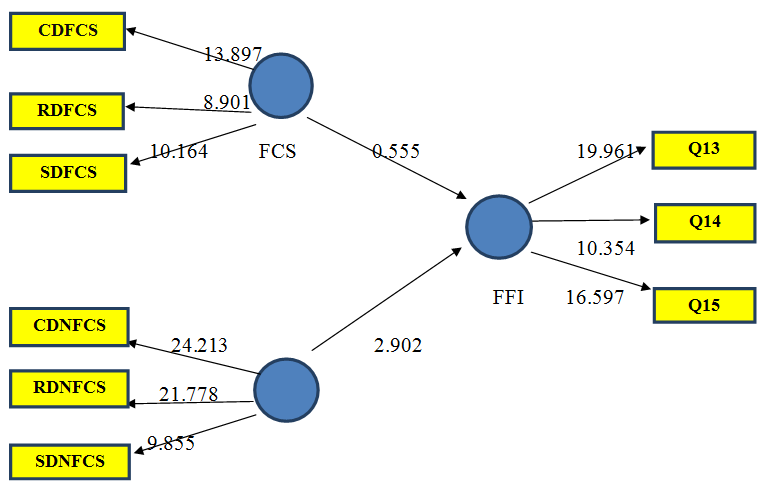 The numbers on the directions, shows the amount of t-value for each direction. To determine the significance of each path directions, its necessary, the amount of t each direction is higher than 1/96. In this analysis, t- value for direction of non-family social capital to innovation family company, was higher than 1/96 and thus, are significant in 95% confidence level.The basic model in path coefficients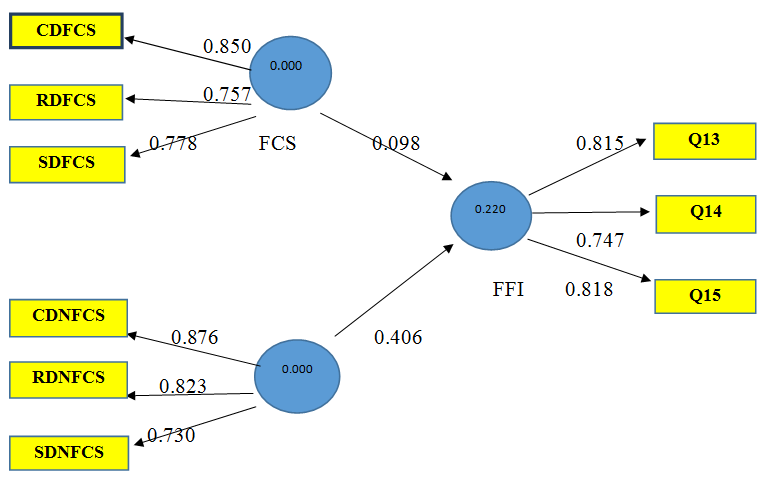 Numbers written on the lines, actually, is β coefficient of the regression equation between variables, that is the path coefficient. Number within each circle, amount of  model shows that Former variables have been entered via the arrow to the circle. The coefficient of determination for innovation variable of family company, the value is 0.22 And show that family social capital variables and learn and grow together, have been able to explain 22% of changes of family company innovation. According to the standard multiplier and t – value, it can be said, family social capital variables on the variable of family company innovation.Internal model (structural model)Assumption were examined in terms of the internal model and the structural model direction, was assessment. Test each hypothesis by examining symbols, size and statistical significance of path coefficients ( b) between of each latent variable, with variable is dependent. All sizesr, This coefficient the path is higher, the impact predictive latent variable, of the dependent variable more will be. under consideration, by foreseeing the results of the relationship between independent variables and dependent, using the coefficient related, to check Significant of effects between research variables, can be paid. in order to Check significant path coefficient or (β), Have significant t value for each path coefficient adhered to attractive significant amount of t- value For each route Factor It should be attention, for this reason Bot Estrping method was used that For the purpose of re-sampling, In both the 500 and 800 samples were simulated the results show that in both cases, In meaningful or meaningless parameter has not changed And the results have strong credit. ( Johnson, 2001: 217 – 245) & (Nunnally, 1997).Table 9: Effects of a straight line as variables research in the original modelGiven that, the amount of t – value for path of non-family social capital the innovative family-owned company, is greater than 1/96, it shows that at 95% confidence level, path of nonfamily social capital on innovation factory family, have had significant effect.Measuring internal modelThe effect size measure ()Table 10: The effect size ( According to the table above, size of the impact of social capital variables Family on innovation factory family, been weak and the average impact of non-family social capital variables on innovation factory family, is confirmed.Criterion Assess the overall value of the original model (Quality indicators)Table 12:This benchmark shows that how much variability index, explained by Structure related to own and the average share index, used for determining convergent validity.Redundancy criteria (Redundancy index)Table 13:An accurate measure for measure of value structural part structural equation models, the amount of the average redundancy regarding endogenous structures is in a model. This value that is shown in red, the structural model is an appropriate indicator value and calculate the total value of model is used, the amount of red to research model is equal to 0.03 that the amount of relatively poor will be shown.Criterion GOF (Goodness on Value)With using of geometric mean of  and Share index average, the amount of GOF For the entire model, 0/376 amount was calculated that show, the total value of the model is too strong.Table 14: Summary of path coefficients, The coefficient of determination, t – value and result the original model assumptionsStandard GOF (Goodness of fit)Using geometric mean R2 and Share index average for the total amount of GOF 516/0 amount was calculated, which shows the overall fit of the model is too strong.Summary path correlation coefficients, t-statistics and hypothesis sub-model resultsResearch hypotheses Test After reviewing the original model, evaluated the hypothesis that if the absolute value of the t-statistic is less than1/96 the null hypothesis can be concluded and if the absolute value of the t-statistic is greater than 1/96 the null hypothesis is rejected and the original model is tested in a given sector.  Hypothesis (1): non-family social capital has an impact on the family business innovationH0: non-family social capital has no impact on the family business innovationH1: non-family social capital has an impact on the family business innovationAccording to Table Absolute value of t-statistic the 2/902 and greater than 1/96, then the null hypothesis is rejected. This means that in 95% of social capital nonfamily family firm has a significant impact on innovation and value equal to 0/41 and the positive is impact (direct). This means that with increasing levels of social capital nonfamily, the innovative family-owned company also increased.After reviewing the sub-models, hypotheses have been evaluated model assumptions in this part of sub-models testediness.Hypothesis (1-1): nonfamily social capital structure has an impact on innovation of the family firmH0: nonfamily social capital structure has no impact on innovation of the family firmH1: nonfamily social capital structure has an impact on innovation of the family firmAccording to Table Absolute value of t-statistic the 073/2 and greater than 96/1, then the null hypothesis is rejected at the level of 95% social capital structure nonfamily has a significant impact on innovation of family firm. This means that with increasing levels of social capital structure nonfamily later reduced the family company innovation.Hypothesis (1-2): The relationship between social capital nonfamily has an impact on family business innovationH0: The relationship between social capital nonfamily has no impact on family business innovationH1: The relationship between social capital nonfamily has an impact on family business innovationAccording to Table Absolute value of t-statistic is to1/645 and the smaller the value1/96, then the null hypothesis is not rejected at the level of 95% social capital relationship nonfamily has no significant effect on family company innovation.Hypothesis (1-3): nonfamily cognitive social capital has an impact on innovation of family businessH0: nonfamily cognitive social capital has no impact on innovation of family businessH1: nonfamily cognitive social capital has an impact on innovation of family businessAccording to Table Absolute value of t-statistic the 4/013 and greater than 1/96, then the null hypothesis is rejected Ie the 95% confidence level cognitive social capital nonfamily has a significant impact on family firm innovation and value impact to 0/51 is positive (direct).Research limitationsThe research with social capital and organizational innovation variables together have been very little studied so access to records related to research, is considered one of the main limitations of this study.Reference Esfahani, M., Nikumaram, e. (2008), social capital and reproduce it in the realm of Islam, Tehran, Islamic Azad University, Science and Research.Amamjomhezadeh, SJ and All. investigated the relationship between social capital and political participation among students of Isfahan University, Journal of Political Science, Vol. VII, Issue IV, Fall 2012.Andrews, R. (2010), Organizational social capital, structure and performance, Human Relations, 63(5), 583-68.Armbruster, H. (2008), Organizational innovation: the challenge of measuring non-technical innovation in large-scale surveys, Technovation, 28(7), 644-657.Beykzadeh, j, and Poormohamadi, F. (2010), intellectual capital in organizations of the third millennium, Journal of age, 18: 6865.Demuri, D., Mansour, H., and Taheri Demneh, Hussein. (2009) investigate the relationship between knowledge management and social capital in the Islamic University from the viewpoint of faculty members of Yazd, Islamic Azad University of Management Journal, Vol. XIII, Number One, Pages 4644.Danchev A. (2006), Social capital and sustainable behavior of the firm. Industrial Management and Data System, 106, 7: 953-965.Domiano Fiorillo Fabio Sabatini, (2015), Structural social capital and health in italy, Economics and huaman Biology.Ghasemi, V., et al, social capital assessment and classification of different classes Regions 14 911 390 children in Isfahan, Iran Social Development Studies, Issue III, Summer 1392.Gholipour, R., Madhoushi, M, and Jafarian, V. (2008) analysis of the relationship and impact on corporate entrepreneurship case study in Sadid Industrial Group, the management culture magazine, Issue 17, pages 129 111.Jimenez, J.D. & Sanz, V.R. (2010), Innovation, organizational learning, and performance, Journal of Business Research, 7(2), 1-10.Kaasa, A (2008), Effects of defferent dimensions of social capital on innovative actifity: Evidence from europe at the regional level, Ph.D, dissertation, university of Tartu. Mohammadi, M., 2009, to evaluate earnings quality family firms and nonfamily firms listed in the Tehran Stock Exchange, MA thesis, University of Shiraz.Mehrazin, A., et al., Family ownership, nonfamily companies and Earnings Management, 2011.Paul, F. Whiteley, (2015), Social cuptial, international encgcolapedia of the social & Behavioral Sciences, 2nd edition, Volume 22.Rajayipoor, Saeed. role of social capital in employees' willingness to innovate in teacher Insurance Company, the development management process, Volume 26, Issue 1, 83, Spring 2013.Rezvani, M., et al, players, organizational social capital and organizational innovation orientation in Knowledge based firms, change management Bulletin, Issue 6, Autumn and Winter 2011.Zahedi, MJ, et al, the relationship between social capital and social welfare, Journal of Social Welfare, the ninth year, No. 32, September 2009.9/25/2018Factorsquestions  Nonfamily factor questions 1 to 5 Common factor of family and nonfamilyquestions 6 to 8Cronbakh's alphaNumber of questionsNo. Questions ofquestionnaireVariable0/79451 to 5Non Family social capital (NFSC)0/71736 to 8Innovation Family firm (FFI)0/8458The entire questionnaireSDFCSCDFCSRDNFCSCDNFCSFCSFFINumber 105105105105105105Z733/2386/3700/2763/2776/1125/3sig000/0000/0000/0000/0004/0000/0PercentAbundancegroupVariable81/986ManSex18/119FemaleSex89/594Marriedmarital status10/511Singlemarital status11Know-howEducation31/433ExpertiseEducation58/161MastersEducation9/510PhDEducation11Between 20 and 25 years.Age16/217Between 25 and 30 years.Age25/727Between 30 and 35 years.Age23/825Between 36and 40 years.Age33/335Over 40 yearsAge4042Less than 10 yearswork experience32/434Between 11 and 18 yearswork experience2122Between 19 and 25 yearswork experience6/77Over 25 yearswork experience100105TotalTotalComparing the mean observed with the amount of constant 3 Comparing the mean observed with the amount of constant 3 Comparing the mean observed with the amount of constant 3 Comparing the mean observed with the amount of constant 3 Comparing the mean observed with the amount of constant 3  VariableThe average differenceSignificance levelDegrees of freedomFactsAverage been met Variable1/017460/00010422/6424/0175Social capital nonfamily (NFSC)1/019050/00010419/3124/0190Family Factory Innovation (FFI) Statisticsstandard errorLoad factorItemVariable9/8548690/0740800/730049Structural dimension (SDNFCS)Non Family social capital (NFCS)21/7780970/0377890/822969RelationshipDimension (RDNFCS)Non Family social capital (NFCS)24/2133000/0361680/875745CognitiveDimension (CDNFCS)Non Family social capital (NFCS)Statisticsstandard errorLoad factorItemVariable19/9614540/0408170/814766Q13Innovation factory Family (FFI)10/3536170/0721110/746606Q14Innovation factory Family (FFI)16/5973730/0493090/818400Q15Innovation factory Family (FFI)open sampling t- valueopen sampling t- valueopen sampling t- valuestandard errorAverageβDirection3/1626602/9853252/9016160/1400210/4248770/406288 NFCS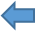 FFI (X excluded)(Xincluded)Direction0/1423080/1090/22Non-Family social capital 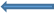 innovation factory familyQuality indicatorsVariables0/659058Non-Family social capitalRedundancy indexVariables0/033477innovation factory familyresultcoefficient of determinationT - valueSummary of paththe original model assumptionsConfirmation0/222/9020/406Non-Family social capitalinnovation factory familySub model assumptionsPath coefficientTThe coefficient of determinationSIGstructure dimension of non-family and social capital ← Innovation Family353/0-073/20/38ConfirmedThe relational dimension of non-family and social capital ← Innovation Family193/0645/10/38RejectionOf family social capital dimension cognitive ← Innovation Family508/0013/40/38Confirmed